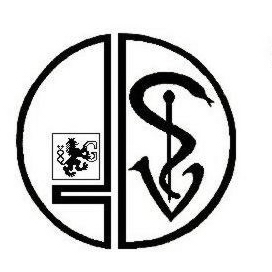                                     Střední odborná škola veterinární,                                     Hradec Králové – Kukleny, Pražská 68                                     _________________________________________________________                                             Pražská třída 68/18, 500 04 Hradec Králové: IČO 62690281. č.ú. 3336511/0710 ČNB Hradec                                              Králové  tel: 495 535 386. fax: 495 535 400. e-mail: kancelar@sosovet.cz                             SMLOUVAo zajištění výuky řízení motorových vozidel sk. B, pro žáky Střední odborné školy veterinární, Hradec Králové-Kukleny, Pražská 68I.Smluvní stranyStřední odborná škola veterinární Hradec Králové – Kukleny, Pražská 68Se sídlem: 	    Pražská 68/18, 500 04 Hradec KrálovéZastoupena:                           Ing. Bc. Hanou Rubáčkovou, ředitelkou školyVe věcech dodávky pověřena: Monika NovotnáIČO:	    62690281. Nejsme plátci DPH.Bank. spojení.:	    česká národní banka Hradec Králové, č.ú: 3336511 / 0710Telefon:	    495 535 386Osoba oprávněná jednat ve věcech realizace: Monika NovotnáEmail:	    kancelar@sosvet.cz (subjekt vykonávající technický dozor stavebníka na základě uzavřené mandátní smlouvy na zajištění výkonu inženýrské a investorské činnosti (iniciály budou doplněny objednatelem před podpisem této smlouvy)(dále jen „objednatel“)Obchodní firma	Střední odborná škola a Střední odborné učiliště,                                      Hradec Králové, Vocelova 1338Se sídlem:	Vocelova 1338/2, Hradec Králové, PSČ 500 02Zastoupena:	Ing. Lukášem Nepokojem - ředitelemIČO:	00175790DIČ:	CZ00175790Bankovní spojení:	Komerční banka Hradec Králové Číslo účtu:	23134511 / 0100Zapsána v obchodním rejstříku vedeném Zřizovací listina KÚ KHKOsoba oprávněná jednat ve věcech  realizace : p. Pavel Půhonýtel.:  601 576 882email: puhony@vocelova.cz(dále jen „dodavatel“)II. Předmět smlouvyVýše jmenovaná autoškola dodavatele zajistí:provedení výuky řízení motorových vozidel sk. B v zákonem předepsaném rozsahu,  Jedná se o maximálně 90 žáků oboru vzdělání 43-41-M/01 Veterinářství. Rozsah plnění je podrobně specifikován nabídkou dodavatele podanou v rámci výběrového řízení příslušné veřejné zakázky.III. Cena za službyCena výuky řízení motorových vozidel byla dohodnuta následovně:23 000,00 Kč za jednoho žákaZměna dohodnuté ceny je možná pouze v případě zvýšení ceny PHM o více jako 50% od průměrné stanovené ceny PHM dle vyhlášky č. 589/2020 Sb., která v době uzavření smlouvy činí u benzínu „95“ 38,-  Kč a u benzínu „98“ 40,- Kč a u motorové nafty 36,- Kč. Změna ceny musí být přitom odsouhlasena oběma smluvními stranami, a to nejpozději při ukončení výuky řízení motorových vozidel. Dále je možné upravovat cenu služby pouze v případě zákonné změny počtu vyučovacích hodin. Změna ceny bude řešena číslovaným dodatkem této smlouvy. Faktura (daňový doklad) bude vystavena vždy po skončení kalendářního měsíce a bude rozdělena na část mzdových nákladů a provozních nákladů na žáka, krát počet žáků v daném měsíci. Jejich splatnost je dohodnuta v délce 14 dní ode dne předání objednateli. Pro případ prodlení s úhradou faktury nebo její části je dohodnout postup dle ustanovení § 1970 Zákona 89/2012 Sb., občanský zákoník, v platném znění.IV. Termín plněníZahájení:     4. 9. 2023Ukončení: 30. 6. 2024V. Ostatní ujednáníOdpovědný pracovník pro koordinaci činnosti autoškoly je pan Pavel Půhoný. Stanovená dokumentace o výuce řízení motorových vozidel za školní rok 2023/2024 pro činnost ze strany objednavatele bude dodavateli předána do 4. 7. 2024.Termíny výuky jízd mohou být v době školní výuky, dodavatel vydá potvrzení o účasti na jízdě (jméno, den, čas, od-do.) Nástup žáků bude v areálu školy. Dodavatel průběžně vede stanovenou dokumentaci o výuce řízení motorových vozidel včetně průkazů žadatelů. Žadatelé musí mít průkazy během výcviku po celou dobu u sebe a na vyžádání odpovědného pracovníka pro koordinaci činnosti autoškoly je předložit ke kontrole.Dodavatel je povinen dodržovat délku vyučovacích hodin a počet hodin výcviku s možností průběžné kontroly během výcviku.Dodavatel je povinen směřovat ukončení výcviku k termínu ukončení výuky pro danou skupinu, konzultovat průběžně s odpovědným pracovníkem pro koordinaci činnosti autoškoly průběh výuky a dodržet termín závěrečné zkoušky až po absolvování základní výuky a výcviku pro danou skupinu.Dodavatel je povinen předat po ukončení výuky a výcviku za školní rok 2023/2024 odpovědnému pracovníkovi pro koordinaci činnosti autoškoly stanovenou dokumentaci dle vyhlášky č. 167/2002 Sb., a to nejpozději do 4. 7. 2024. Pro případné škody na majetku a zdraví platí příslušné právní předpisy, zejména školský zákon, zákoník práce a další.Smlouva se uzavírá na dobu určitou dle termínu plnění. Nabývá platnosti dnem podpisu oběma smluvními stranami. V případě závažného porušení sjednaných podmínek je možno od smlouvy odstoupit okamžitě. V případě ostatních porušení smlouvy je možno od smlouvy odstoupit písemnou výpovědí, která byla sjednána v délce 30 dní ode dne uvědomění druhého účastníka.VI. Závěrečná ustanoveníDodavatel zajistí bezúhonnost všech zúčastněných vyučujících předložením výpisu z rejstříku trestů objednavateli.Dodavatel nemůže bez souhlasu objednavatele postoupit svá práva a povinnosti plynoucí ze smlouvy třetí osobě.Dodavatel prohlašuje, že si je vědom skutečnosti, že kupující, má zájem na realizaci veřejné zakázky v souladu se zásadami společensky odpovědného zadávání veřejných zakázek. Tato smlouva je vyhotovena ve dvou vyhotoveních, z nichž jedno obdrží dodavatel, druhé objednavatel. Účastníci po přečtení této smlouvy prohlašují, že smlouva byla uzavřena na základě svobodné vůle, prosté omylů a nebyla uzavřena ani v tísni, ani za nápadně nevýhodných podmínek a na důkaz toho připojují své podpisy.V Hradci Králové dne 26.4.2023      	  V Hradci Králové dne 26.4.2023Rubáčková                                                                                             Nepokoj……………………………						……………………………Objednavatel:								Dodavatel: